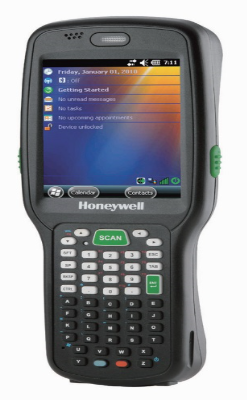 Dolphin 6500数据采集器品牌：honeywell厂商：honeywell型号：Dolphin 6500特点功能特性  适合多种用途的设计：彩色触摸式大屏幕和多种键盘选项的设计，为用户提供便捷灵活的解决方案，满足基于键盘或图形的数据输入需求。 无线实时通信：先进的802.11b/g和蓝牙无线通讯技术没能实时传输重要数据并支持先进的无线安全标准协议。 一流的PXA300处理器：同时支持微软Windows CE 5.0 和Windows Embedded Handheld6.5系统平台。 Shift-PLUS电源管理系统：为长时间密集型扫描和无线实时通讯应用持续10小时以上的电源动力，大大提高生产力延长了电池使用寿命，减少电池更换成本。 滑动式手柄附件可选：为高强度扫描需求如库存管理及自动补货等环境环境提供高效的解决方案。 产品概述    霍尼韦尔Dolphin 6500是一款重量较轻而功能多样的移动数据终端，配备了先进的数据采集和无线实时通讯功能，适合于零售、供应链及轻工业室内环境下使用。 内置的502.11b/g无线通信模块使用户能够及时获得企业局域网上的重要数据，同时蓝牙通信功能又可以使其高效地与外围设备进行连接。先进的安全保护协议保证了数据传输的准确性和安全性。 渐缩式的键盘设计符合人体工程学原理，工作人员手持方便。宽大的彩色触摸屏使用户能够在同一个屏幕界面上看到多个应用程序，干觉更加方便直观。为满足用户使用需求和个人爱好，6500提供多种键盘选择——28键数字转字母式键盘和52键全字母式键盘。 为适应恶劣的环境下的使用，Dolphin 6500符合IP54工业等级，能够承受灰尘、污物和喷溅水流额侵蚀和1.2米高空的反复跌落。可靠的Dolphin 6500甚至能承受500次在一米范围内的翻滚。 采用业内知名额Adaputs 5.5影像技术，6500具有非凡的高级数据采集功能，包括一维和二维码扫描、数字影像捕捉和智能签名提取，让用户实现工作效率和客户服务水平的双重提高。 Dolphin 6500实现了性能和可靠性的最佳组合，为办公场所内的移动工作人员快速实现投资回报。 基本参数 工作环境    防跌落：1.2米高度的混凝土地面 防静电：+/- 15 kV空气放电, +/- 8 kV 直流放电  湿度： 95% 无冷凝    工作温度：-10° to 40°C(14°F to 112°F) 储存温度：-20°~70°C (-13°~158°F) 工业等级：IP54 内存 : Flash ROM :256MB RAM Memory :256MB RAM 可通过Micro SD卡扩展，Windows CE 5.0版为128MB ROM/128MB RAM 处理器  Marvell XScale PXA300 624MHz处理器 操作系统 *Windows Embedded 6.5 * Windows CE 5.0 摄像头：5100SF，5100HD，5300SR，5300HD，IS4813激光式 采集器规格 长度：200mm 宽度：83mm 高度：41mm   重量 : 360g with 3300毫安电池，可连续使用12小时以上